自治区道德模范推荐表推荐奖项类别:注：推荐奖项类别视推荐候选人事迹填写：“诚实守信模范”、“助人为乐模范”、“团结友爱模范”、“见义勇为模范”、“敬业奉献模范”、“孝老爱亲模范”。中共新疆维吾尔自治区委员会宣传部     2017年4月6日印发                           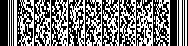 姓名性别性别性别族别族别族别族别出生年月出生年月出生年月政治面貌文化程度文化程度文化程度工作单位及职务工作单位及职务工作单位及职务工作单位及职务身份证号曾获主要奖励主要事迹︵1000字内︶地州市文明委（或相关推荐单位）审核意见        （盖章）                                  年   月   日自治区评选活动组委会办公室审核意见                                    （盖章）                                 年   月   日